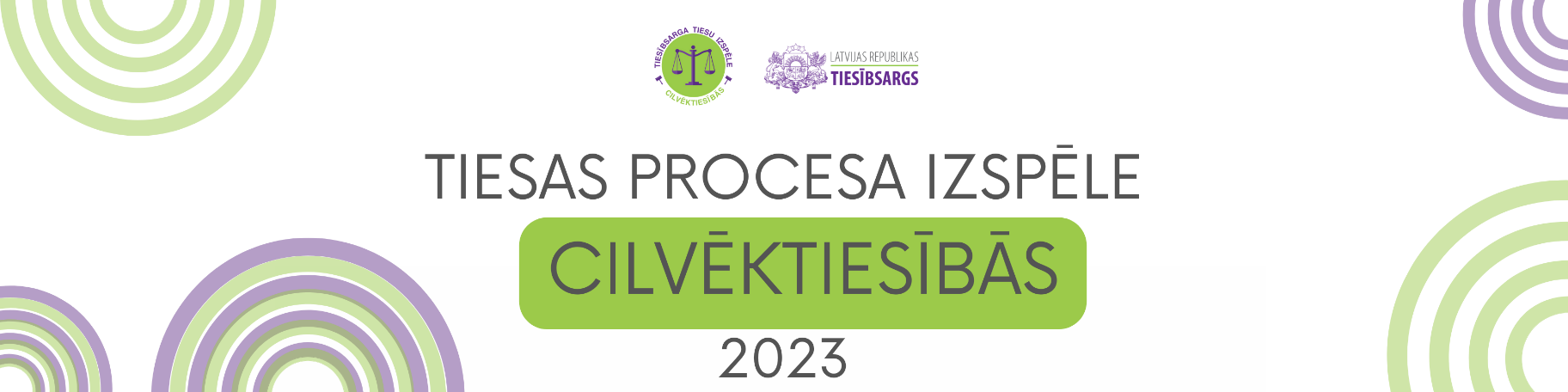 Argumentācijas pozīcijaKomandas devīzeKāzusa atrisināšanai būtisko faktu izklāstsApakšvirsraksts (ja nepieciešams)Vieta tekstam…Kāzusa analīzes kopsavilkums Apakšvirsraksts (ja nepieciešams)Vieta tekstam…Kāzusa analīzes argumentācija Apakšvirsraksts (ja nepieciešams)Vieta tekstam…Normatīvo aktu un izmantotās literatūras sarakstsApakšvirsraksts (ja nepieciešams)Vieta tekstam…